NOMINATION FORMPRIVATE SECTOR EMPLOYER RECOGNITION AWARD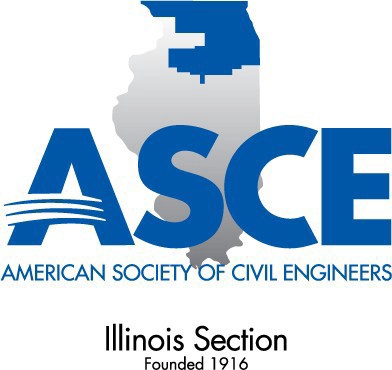 As a means of fostering private sector participation in Society activities, the ASCE Illinois Section has established an award to recognize those employers with offices located within the Illinois Section who encourage their engineers who work in the boundaries of the Illinois Section to actively participate in ASCE.  Special recognition will go to those organizations who exhibit exemplary support as evidenced by:Providing a model for involvement through agency-wide participation in local, regional, and national ASCE activities.Allowing engineers time off to attend ASCE meetings and seminars.Supporting and encouraging technical and professional growth.Encouraging engineers to prepare articles for publication	in ASCE professional and technical journals.Assisting in the payment of Society dues.No company can receive the award in consecutive years.The award will be based on support for the Illinois Section ASCE membersSubmittal Requirements:A completed nomination form (this form).A nomination letter, no longer than 400 words, describing any specific activities or policies which demonstrate your organization’s (limited to offices located within the Illinois Section) support for involvement in the ASCE. Please attach a list of the ASCE Members in your organization. Indicate those Members who are active on an ASCE Section Board, Committee, Regional Council, or National Committees.Please mail one (1) original or e-mail a PDF of the award application no later than JULY 16, 2021 to:Sarah HarbaughISASCE35W749 Bluff DriveSt. Charles, IL 60175
Phone: 630-443-8145
Email: illinoissection@isasce.orgPRIVATE SECTOR EMPLOYER RECOGNITION AWARDNOMINATION FORMEmployer Nominated:  __________________________________________________Local Office Location:  __________________________________________________Contact Person:  _______________________________________________________Phone:  ______________________________  e-mail: _________________________Please submit information for the following:For those engineers who work within the Illinois Section Boundaries and who are ASCE Members, please submit information for the following:NOMINATED BY:  _____________________________________________________Employer:   	__	  Contact Person: _______________________________________________________Title:   		_Mailing Address:   	Phone:   	____________________________________________________________                      Office	FaxEmail:   		 Signature: 	 Date:  	 Nomination Letter- maximum 400 words addressing the following:Any specific activities or policies which demonstrate your organization’s (limited to offices located within the Illinois Section) support for involvement in the ASCE.Attach a list of ASCE members in your organization. Indicate those members who are active on an ASCE Section Board, Committee, Regional Council, or National Committees.Number of employees work within the Illinois Section boundariesNumber of employees are civil engineersNumber of civil engineers who are ASCE membersPercentage of dues is paid by the employerSubscriptions to ASCE technical/professional journals paid by the employerMembers are allowed time by the employer to attend ASCE activitiesNumber of technical/professional seminars (one day or longer), on average, engineers attend annuallyNumber of technical/professional articles published by your engineers within the last two years